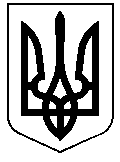 РЕШЕТИЛІВСЬКА МІСЬКА РАДАПОЛТАВСЬКОЇ ОБЛАСТІВИКОНАВЧИЙ КОМІТЕТРІШЕННЯ28 вересня 2021 року                                                                                    № 303Про визначення способу участі батька у вихованні синаКеруючись ст. 34 Закону України „Про місцеве самоврядування в Україні”, на підставі ст.ст. 17, 19, 141, 153, 157, 158, 159 Сімейного  кодексу України, ст.15 Закону України „Про охорону дитинства”, п.73 Порядку провадження органами опіки та піклування діяльності, пов’язаної із захистом прав дитини, затвердженого постановою Кабінету Міністрів України від 24.09.2008 № 866, враховуючи рішення комісії з питань захисту прав дитини від 27.09.2021, виконавчий комітет Решетилівської міської радиВИРІШИВ:Визначити участь громадянина Гладкого Артема Олеговича у вихованні малолітнього сина Гладкого Тимофія Артемовича, **.**.**** року народження і встановити порядок побачень:1) особисті побачення батька з дитиною, враховуючи графік роботи батька, чотири рази на місяць у вихідні дні з 12 години до 16 години у присутності матері дитини та за попередньою домовленістю, з обов’язковим урахуванням розпорядку дня дитини, стану здоров’я, інтересів і потреб дитини;2) рекомендувати матері Гладкій Світлані Анатоліївні поважати права батька Гладкого Артема Олеговича, не чинити перешкод у спілкуванні з сином;3) у випадку недосягнення домовленостей рекомендувати батькам звернутися до суду.Міський голова								О.А. Дядюнова